LAMPIRAN IDaftar Perusahaan yang Menjadi Sampel PenelitianLAMPIRAN IITabel Hasil Perhitungan Variabel Penelitian Tahun 2015Tabel Hasil Perhitungan Variabel Penelitian Tahun 2016Tabel Hasil Perhitungan Variabel Penelitian Tahun 2017LAMPIRAN IIIHasil Analisis DataHasil Uji poolingUji Normalitas One sample KolmogorovUji MultikolonieritasUji AutokorelasiUji Heterokedastisitas (scater plot)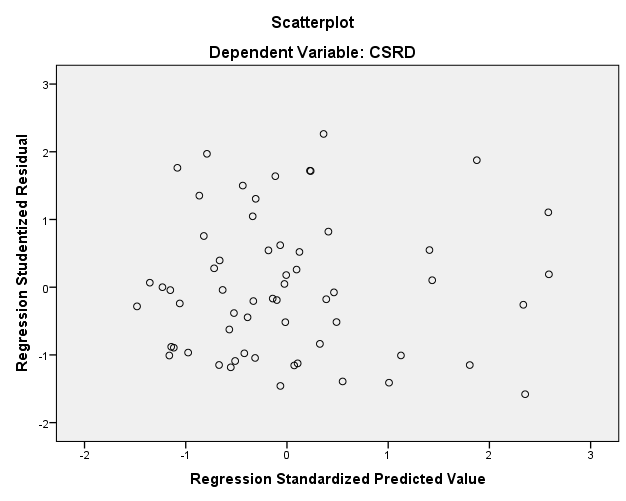 Hasil uji F Hasil Uji tHasil Uji koefisien determinasi LAMPIRAN IVPengungkapan Tanggung Jawab Sosial Perusahaan Multi Bintang Indonesia (2017)G4-EC1 hal 51 Kami membukukan peningkatan pendapatan 4% dari Rp 3.263 miliar pada 2016 menjadi sebesar Rp 3.390 miliar pada 2017, yang didorong oleh pertumbuhan double digit
dari Heineken, bir premium internasional kami, dan peluncuran dua inovasi produk baru, Heineken Light dan Bintang Radler Orange.G4 EC 5 hal 80Perseroan mempekerjakan karyawan yang berjumlah 456 orang pada akhir 2017, berbanding 442 orang pada akhir 2016 (sumber: daftar gaji Desember 2017). Komposisi gender tetap tidak berubah, dengan karyawan wanita sejumlah 18% dari total karyawan.G4 EC  9 Hal 72Hal ini memungkinkan akses untuk memperoleh harga bahan mentah tertentu yang lebih baik sekaligus mempertahankan fleksibilitas untuk pengadaan barang dari sumber local apabila hal itu menguntungkanG4 EN 9 hal 101Kami bekerja untuk menggunakan air secara lestari dalam proses operasional kami melalui dua cara pendekatan: Efisiensi Air, dan Perlindungan serta Penyeimbangan Sumber Daya Air. Melalui Efisiensi Air, kami menargetkan pengurangan jumlah air yang digunakan dalam proses produksi dan di seluruh supply chain dengan memanfaatkan metode teknologi produksi yang unggul dan TPM (Total Productive Management) guna mengurangi air limbahG4 EN 15 hal 104 Pengelolaan limbah yang baik juga memungkinkan kami memangkas emisi CO2. Total limbah non-daur-ulang kamiberkurang dari 23.500 kg pada 2016 menjadi 18.500 kg pada 2017, berarti kurang dari 10% kami menjadi tanah urugG4 EN 23  hal 104 Total limbah non-daur-ulang kamiberkurang dari 23.500 kg pada 2016 menjadi 18.500 kg pada 2017, berarti kurang dari 10% kami menjadi tanah urugG4 EN 29 hal 137Perseroan dan Dewan Komisaris serta Direksi tidak menghadapi atau dikenai sanksi adminsitratif apapun oleh otoritas pasar modal ataupun otoritas terkait lainnya .G4 EN 32 Hal 105para pemasok yang mengikuti nilai dan standear kami tentang praktik-praktik lingkungan, tanggung jawab sosial dan hak azasi manusia,serta etika bisnisG4 LA 1 hal 80 Jumlah perputaran karyawan, yang tetap berada pada titik rendah 8,4%, mayoritas terjadi di Divisi Commercial pada 2017G4 LA 2 hal 83 Kami memastikan bahwa kami akan terus memberikan paket gaji yang kompetitif dengan melakukan benchmarking kebijakan remunerasi dan praktikkami terhadap pasarG4 LA 6 hal  86Tabel G4 LA 10 Hal 82Kami meyakini bahwa pembelajaran yang terbaik dipetik melalui pengalaman. Karena itu kami mengadopsi pendekatan 10-20-70, yaitu 10% dari program pengembangan pribadi melalui pelatihan di kelas, 20% melalui diskusi dan umpan-balik dari kolega dan mentor, serta 70%-nya melalui pembelajaran dan aplikasi di dalam pekerjaan. Memperoleh pengalaman langsung memungkinkan karyawan menyempurnakan ketrampilan dan belajar dari kesalahan mereka dalam lingkungan kerja yang mendukung, menjadikan mereka lebih percaya diri dan efektif dalamjangka panjang.G4 LA 12 hal 81Tabel usia G4 SO 4 Hal 138Tindakan suap adalah dilarang oleh Kode Etik. Seluruh karyawan diwajibkan untuk melaporkan setiap tindakan menerima, atau diminta untuk memberikan, suapG4 SO 8 Hal 53Pada Maret 2017, Pengadilan Pajak telah mengeluarkan sebuah keputusan yang sepenuhnya mengukuhkan banding yang diajukan oleh Multi Bintang pada 2015 terhadap dua surat ketetapan pajak mengenai denda administratif untuk bea dan cukai. Berkaitan dengan hal tersebut, Perseroan mengakui perolehan kompensasi pengembalian sanksi cukai sebesar Rp 221 miliar dalam laporan pendapatannya, di bawah “Pendapatan Lain lain.G4 SO 11 Hal 88Selama 2017, kami menerima sejumlah 207 kontak dari konsumen, yang keseluruhannya dikirimkan melalui platform email. Di antaranya, 10 merupakan keluhan. Tujuh keluhan tersebut berkaitan dengan produk, termasuk keluhan tentang adanya endapan, rasa yang asing dan adanya serangga di dalam kemasan. Dua keluhan lain berkaitan dengan kemasan dan sebuah lagi tentang soal penempatan di media iklan.G4 PR 3 hal 87Multi Bintang berkomitmen untuk menjadi perusahaan minuman yang bertanggung-jawab, dan seluruh minuman beralkohol kami telah mencantumkan peringatan yang jelas pada kemasan sekunder (kemasan plastik dan karton) dan pada label dari produk itu sendiri, yang menyatakan bahwa produk hanya boleh dikonsumsi oleh yang sudah berusia 21 ke atas (usia yang memenuhi syarat untuk minum alcohol di Indonesia), guna mencegah mengonsumsi produk sewaktu hamil, dan untuk menghindari minum sambal mengemudikan mobilNoNama PerusahaanKode1PT.Indofood Sukses Makmur TbkINDF2PT.Indofood CBP Sukses Makmur TbkICBP3PT.Mayora Indah TbkMYOR4PT.Ultra Jaya Milk Industry TbkULTJ5PT.Multi Bintang Indonesia MLBI6PT.Nippon Indosari Corpindo TbkROTI7PT.Wilmar Cahaya Indonesia TbkCEKA8PT.Delta Djakarta TbkDLTA9PT.Sekar Bumi TbkSKBM10PT.Gudang Garam TbkGGRM11PT.Hanjaya Mandala TbkHMSP12PT.Wismilak Inti Makmur TbkWIIM13PT.Kalbe Farma TbkKLBF14PT.Tempo Scan Pacific TbkTSPC15PT.Kimia Farma TbkKAEF16PT.Darya-Varia Laboratoria TbkDVLA17PT.Merck TbkMERK18PT.Unilever Indonesia TbkUNVR19PT.Mandom Indonesia TbkTCID20PT.Chitose Internasional TbkCINT KODETotal AssetNet IncomeTotal EkuitasKOAUDLogNaturalROADTE%KOAUDINDF91,831,5263,709,50143,121,593318.335466220.0403946351.1295950.666666667ICBP26,560,6242,923,14816,386,911317.094940380.1100556970.6208440.666666667MYOR11,342,715,686,2211,250,233,128,5605,194,459,927,187330.059596860.1102234391.1836180.333333333ULTJ3,539,996523,1002,797,506315.079636160.1477685290.2654110MLBI2,100,853496,909766,480314.557854010.2365272581.740910.333333333ROTI2,706,323,637,034270,538,700,4401,188,534,951,872328.626612240.0999653911.2770250CEKA1,485,826,210,015106,549,446,980639,893,514,352328.02699210.0717105721.321990DLTA1,038,321,916192,045,199849,621,481320.76087170.1849572820.2220990.333333333SKBM764,484,248,71040,150,568,621344,087,439,659327.362467260.0525198111.2217730.333333333GGRM63,505,4136,452,83438,007,909317.96663570.1016107710.6708470.333333333HMSP38,010,72413,932,64432,016,060317.453378890.3665450830.1872390.666666667WIIM1,342,700,045,391177,962,941,779943,708,980,906327.925703660.1325411010.422790.333333333KLBF13,696,417,381,4392,057,694,281,87310,938,285,985,269330.248155410.150235950.2521540.333333333TSPC6,284,729,099,203529,218,651,8074,337,140,975,120329.469143850.0842070750.4490490KAEF3,236,224,076,311252,972,506,0741,862,096,822,470328.805428360.0781690330.7379460.333333333DVLA1,376,278,237107,894,430973,517,334321.042648760.0783957980.4137170.333333333MERK641,646,818142,545,462473,543,282320.279548580.2221556440.3549910UNVR15,729,9455,851,8054,827,360316.571076780.3720168762.2584980.333333333TCID2,082,096,848,703544,474,278,0141,714,871,478,033428.36439660.2615028590.2141420.5CINT382,807,494,76529,477,807,514315,073,311,914326.670798080.0770042590.2149790.333333333KODETotal AssetNet IncomeTotal EkuitasKOAUDLogNaturalROADTE%KOAUDINDF82,174,5155,266,90643,941,423318.224355780.0640940.8700920.666667ICBP28,901,9483,631,30118,500,823317.179419560.1256420.5621980.666667MYOR12,922,421,859,1421,388,676,127,6656,265,255,987,065330.189985050.1074631.0625530.333333ULTJ4,239,200709,8253,489,233315.259885130.1674430.2149370MLBI2,275,038982,129820,640314.637507310.4316981.7722730.333333ROTI2,919,640,858,718279,777,368,8311,442,751,772,026328.702481730.0958261.0236610.333333CEKA1,425,964,152,418285,827,837,455887,920,113,728327.98586930.2004450.605960DLTA1,197,796,650254,509,2681,012,374,008320.903749580.2124810.1831560.333333SKBM1,001,657,012,00422,545,456,050368,389,286,646327.632676760.0225081.7190180.333333GGRM62,951,6346,672,68239,564,228317.957877280.1059970.5911250.333333HMSP42,508,27712,762,22934,175,014317.565209370.3002290.2438410.666667WIIM1,353,634,132,275106,290,306,868991,093,391,804327.933814040.0785220.3657990.333333KLBF15,226,009,210,6572,350,884,933,55112,463,847,141,085330.354026210.1543990.2216140.333333TSPC6,585,807,349,438545,493,536,2624,635,273,142,692329.515938050.0828290.4208020KAEF4,612,562,541,064271,597,947,6632,271,407,409,194429.159804680.0588821.0307070.25DVLA1,531,365,558152,083,4001,079,579,612321.14942570.0993120.4184830.333333MERK743,934,894153,842,847582,672,469320.427464080.2067960.2767630UNVR16,745,6956,390,6724,704,258316.633651770.3816312.5596890.333333TCID2,185,101,038,101162,059,596,3471,783,158,507,325428.412683190.0741660.225410.5CINT399,336,626,63620,619,309,858326,429,838,956326.713070570.0516340.2233460.333333KODETotal AssetNet IncomeTotal EkuitasKOAUDLog NaturalROADTE%KOAUDINDF87,939,4885,145,06346,756,724318.29215950.0585070.8807880.666667ICBP31,619,5143,543,17320,324,330317.269285020.1120570.5557470.666667MYOR14,915,849,800,2511,630,953,830,8937,354,346,366,072330.333445510.1093441.0281680.333333ULTJ5,186,940711,6814,208,755315.461654490.1372060.2324170MLBI2,510,0781,322,0671,064,905314.735824390.5267041.3570910ROTI4,559,573,709,411135,364,021,1392,820,105,715,429329.148250250.0296880.6168090CEKA1,392,636,444,501143,195,939,366903,044,187,067327.962219790.1028240.5421580DLTA1,340,842,765279,772,6351,144,645,393321.016564180.2086540.1714050.333333SKBM1,623,027,475,04525,880,464,7911,023,237,460,399328.115314330.0159460.5861690GGRM66,759,9307,755,34742,187,664318.016613610.1161680.5824510HMSP43,141,06312,670,53434,112,985317.579985840.29370.2646520.666667WIIM1,225,712,093,04140,589,790,851978,091,361,111327.834543090.0331150.2531670.333333KLBF16,616,239,416,3352,453,251,410,60413,894,031,782,689330.441401610.1476420.1959260TSPC7,434,900,309,021557,339,581,9965,082,008,409,145329.637206290.0749630.4629850KAEF6,096,148,972,533331,707,917,4612,572,520,755,127429.438678370.0544131.3697180.25DVLA1,640,886,147162,249,2931,116,300,069321.218502270.0988790.4699330.333333MERK847,006,544144,677,294615,437,441320.557218980.170810.3762670UNVR18,906,4137,004,5625,173,388316.755011730.3704862.6545520.333333TCID2,361,807,189,430179,126,382,0681,858,326,336,424428.49044820.0758430.2709320.5CINT476,577,841,60529,648,261,092382,273,759,946326.889896910.0622110.2466930.333333CoefficientsaCoefficientsaCoefficientsaCoefficientsaCoefficientsaCoefficientsaCoefficientsaModelModelUnstandardized CoefficientsUnstandardized CoefficientsStandardized CoefficientstSig.ModelModelBStd. ErrorBetatSig.1(Constant).032.036.889.3791SIZE.000.001-.058-.269.7891ROA.052.065.191.792.4321DTE.007.010.135.678.5011KOAUD.044.027.3341.612.1141D1-.028.055-.448-.510.6131D2.002.054.027.031.9751SIZED1.002.002.6891.023.3121ROAD1.049.097.157.508.6141DTED1-.004.014-.068-.288.7751KOAUDD1-.011.040-.074-.284.7781SIZED2.000.002.179.262.7951ROAD2.049.093.163.533.5971DTED2.016.015.2431.066.2921KOAUDD2.005.037.029.131.896a. Dependent Variable: CSRDa. Dependent Variable: CSRDa. Dependent Variable: CSRDa. Dependent Variable: CSRDa. Dependent Variable: CSRDa. Dependent Variable: CSRDa. Dependent Variable: CSRDOne-Sample Kolmogorov-Smirnov TestOne-Sample Kolmogorov-Smirnov TestOne-Sample Kolmogorov-Smirnov TestUnstandardized ResidualNN60Normal Parametersa,bMean.0000000Normal Parametersa,bStd. Deviation.02622239Most Extreme DifferencesAbsolute.099Most Extreme DifferencesPositive.099Most Extreme DifferencesNegative-.073Test StatisticTest Statistic.099Asymp. Sig. (2-tailed)Asymp. Sig. (2-tailed).200c,da. Test distribution is Normal.a. Test distribution is Normal.a. Test distribution is Normal.b. Calculated from data.b. Calculated from data.b. Calculated from data.c. Lilliefors Significance Correction.c. Lilliefors Significance Correction.c. Lilliefors Significance Correction.d. This is a lower bound of the true significance.d. This is a lower bound of the true significance.d. This is a lower bound of the true significance.CoefficientsaCoefficientsaCoefficientsaCoefficientsaCoefficientsaCoefficientsaCoefficientsaCoefficientsaCoefficientsaModelModelUnstandardized CoefficientsUnstandardized CoefficientsStandardized CoefficientstSig.Collinearity StatisticsCollinearity StatisticsModelModelBStd. ErrorBetatSig.ToleranceVIF1(Constant).029.0241.204.2341SIZE.000.001.058.391.697.6431.5561ROA.087.041.3232.152.036.6241.6031DTE.009.006.1811.432.158.8821.1341KOAUD.034.016.2572.086.042.9291.076a. Dependent Variable: CSRDa. Dependent Variable: CSRDa. Dependent Variable: CSRDa. Dependent Variable: CSRDa. Dependent Variable: CSRDa. Dependent Variable: CSRDa. Dependent Variable: CSRDa. Dependent Variable: CSRDa. Dependent Variable: CSRDModel SummarybModel SummarybModel SummarybModel SummarybModel SummarybModel SummarybModelRR SquareAdjusted R SquareStd. Error of the EstimateDurbin-Watson1.475a.225.169.027161.949a. Predictors: (Constant), KOAUD, DTE, SIZE, ROAa. Predictors: (Constant), KOAUD, DTE, SIZE, ROAa. Predictors: (Constant), KOAUD, DTE, SIZE, ROAa. Predictors: (Constant), KOAUD, DTE, SIZE, ROAa. Predictors: (Constant), KOAUD, DTE, SIZE, ROAa. Predictors: (Constant), KOAUD, DTE, SIZE, ROAb. Dependent Variable: CSRDb. Dependent Variable: CSRDb. Dependent Variable: CSRDb. Dependent Variable: CSRDb. Dependent Variable: CSRDb. Dependent Variable: CSRDANOVAaANOVAaANOVAaANOVAaANOVAaANOVAaANOVAaModelModelSum of SquaresdfMean SquareFSig.1Regression.0124.0034.000.006b1Residual.04155.0011Total.05259a. Dependent Variable: CSRDa. Dependent Variable: CSRDa. Dependent Variable: CSRDa. Dependent Variable: CSRDa. Dependent Variable: CSRDa. Dependent Variable: CSRDa. Dependent Variable: CSRDb. Predictors: (Constant), KOAUD, DTE, SIZE, ROAb. Predictors: (Constant), KOAUD, DTE, SIZE, ROAb. Predictors: (Constant), KOAUD, DTE, SIZE, ROAb. Predictors: (Constant), KOAUD, DTE, SIZE, ROAb. Predictors: (Constant), KOAUD, DTE, SIZE, ROAb. Predictors: (Constant), KOAUD, DTE, SIZE, ROAb. Predictors: (Constant), KOAUD, DTE, SIZE, ROACoefficientsaCoefficientsaCoefficientsaCoefficientsaCoefficientsaCoefficientsaCoefficientsaModelModelUnstandardized CoefficientsUnstandardized CoefficientsStandardized CoefficientstSig.ModelModelBStd. ErrorBetatSig.1(Constant).029.0241.204.2341SIZE.000.001.058.391.6971ROA.087.041.3232.152.0361DTE.009.006.1811.432.1581KOAUD.034.016.2572.086.042a. Dependent Variable: CSRDa. Dependent Variable: CSRDa. Dependent Variable: CSRDa. Dependent Variable: CSRDa. Dependent Variable: CSRDa. Dependent Variable: CSRDa. Dependent Variable: CSRDModel SummarybModel SummarybModel SummarybModel SummarybModel SummarybModelRR SquareAdjusted R SquareStd. Error of the Estimate1.475a.225.169.02716a. Predictors: (Constant), KOAUD, DTE, SIZE, ROAa. Predictors: (Constant), KOAUD, DTE, SIZE, ROAa. Predictors: (Constant), KOAUD, DTE, SIZE, ROAa. Predictors: (Constant), KOAUD, DTE, SIZE, ROAa. Predictors: (Constant), KOAUD, DTE, SIZE, ROAb. Dependent Variable: CSRDb. Dependent Variable: CSRDb. Dependent Variable: CSRDb. Dependent Variable: CSRDb. Dependent Variable: CSRD